Акция ёлочные игрушки  и другие старинные новогодние  украшения. ( Ретро елочка.)В канун Нового года воспитанники с родителями участвовали в создании необыкновенной  выставки. Посвящена она ёлочным игрушкам и другим старинным новогодним украшениям эпохи Советского Союза. Работы для выставки собирали всем детским садом в течение месяца. Старинными ёлочными игрушками была украшена ёлка. Такого разнообразия мы и не ожидали увидеть. В день открытия выставки дети детского сада были приглашены на тематическую экскурсию-лекцию, где они познакомились с историей возникновения новогодней игрушки, и материалу, из которого они были изготовлены. Дети от этой выставки были восторге, а интерес старшего поколения больше был связан с ностальгией: воспоминанием по тем временам, когда каждое елочное украшение были уникальными. Многие, походя к ёлке, начинали взволнованно восклицать: «А у меня был такой шарик, а я помню эту сосульку, а у меня до сих пор сохранились такие же бусы на ёлку!». Отрадно видеть, что выставка подарила нашим родителям возможность, пусть ненадолго, вернуться в волшебный уютный мир детства, оживить в душе счастливые воспоминания. Не выкидывайте старые игрушки, доставайте и наряжайте свою, ёлку из детства. И пусть она будет самой лучшей! Очень скоро все стеклянные ёлочные игрушки полностью сменятся пластиком. Поэтому берегите их - в недалеком будущем стеклянные игрушки станут антикварной ценностью, и дети вам скажут спасибо, что вы сохранили для них такую редкость .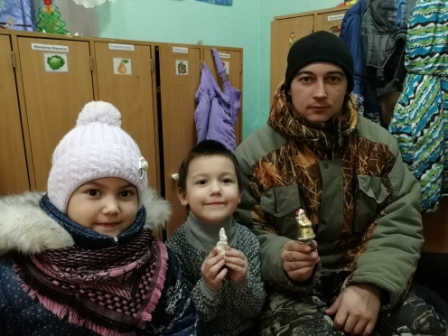 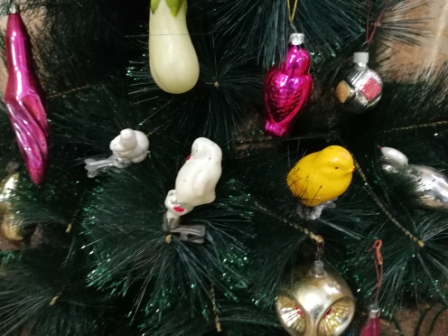 